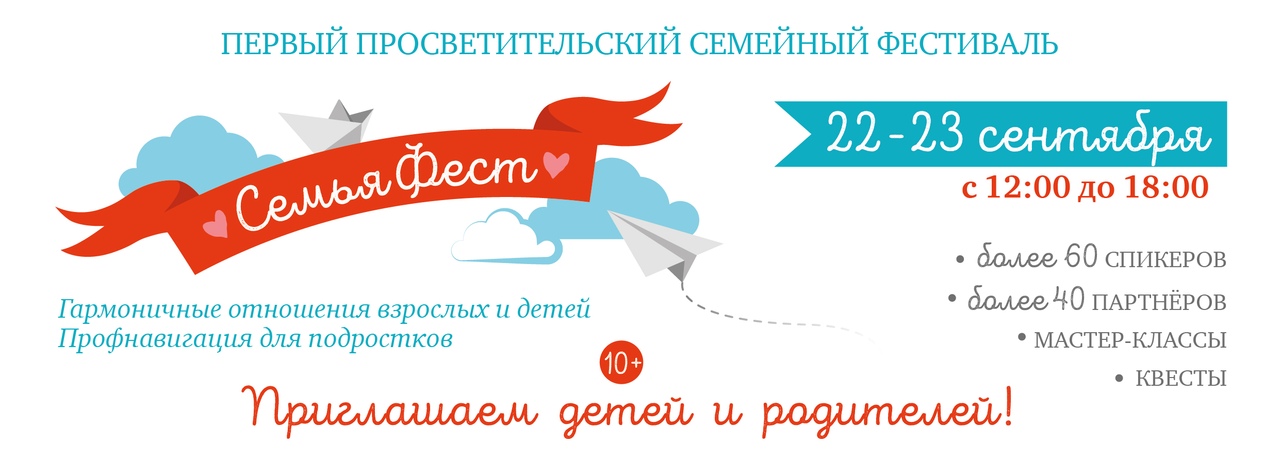 Тема: Счастливая семья: миф или реальность? И что нужно, чтобы реальность победила.Когда: 22-23 сентября 2018 года, с 12:00 до 18:00Где: Музейный центр «Площадь Мира», пл.Мира 1Организаторы фестиваля: Технопарк «Твори-Гора»Целевая аудитория: родители с детьми от 10 до 17 лет.Фестиваль поможет подросткам определиться с интересами, познакомит с новой профнавигационной технологией в виде квеста из 40 локаций, представленных дополнительным образованием Красноярска.Родителей фестиваль познакомит с опытом дружественного, уважительного, поддерживающего отношения к детям и даст возможность всем желающим проверить свои способности слышать ребенка на уникальной Семейной игре.Команда из 60 спикеров поделится личными историями и специальными знаниями на Конференции, которая будет идти одновременно на двух площадках.Партнеры Семьяфеста представят воркшопы, игры, мастер-классы, что поможет гостям создать собственную формулу Счастливой семьи.Проект некоммерческий (социальный), реализуется при поддержке грантовой программы Красноярского края «Социальное партнерство во имя развития».КонтактыСМИ, реклама: Светлана Трофимова   8-963-191-47-89Работа с партнёрами: Татьяна Ратнер  8-950-438-40-18Куратор проекта: Юлиана Позолотина  8-913-509-83-03«Твори-Гора»:  227-17-28Сайт: familyfest.tvorigora.ru                                    ВКонтакте: vk.com/familyfest_krsk                                                         Фейсбук: facebook.com/familyfestkrsk                   Инстаграмм: instagram.com/familyfest_krsk